План работыТема недели «Подготовка к 9 мая», младшая группа № 7ПОНЕДЕЛЬНИК  Беседа  «детям о войне»https://www.youtube.com/watch?v=eChTFBMAUo4Конструирование «Ласточка»конструирование младшая группа ласточкаВТОРНИК   аппликация на тему:  «голубь -  символ мира» 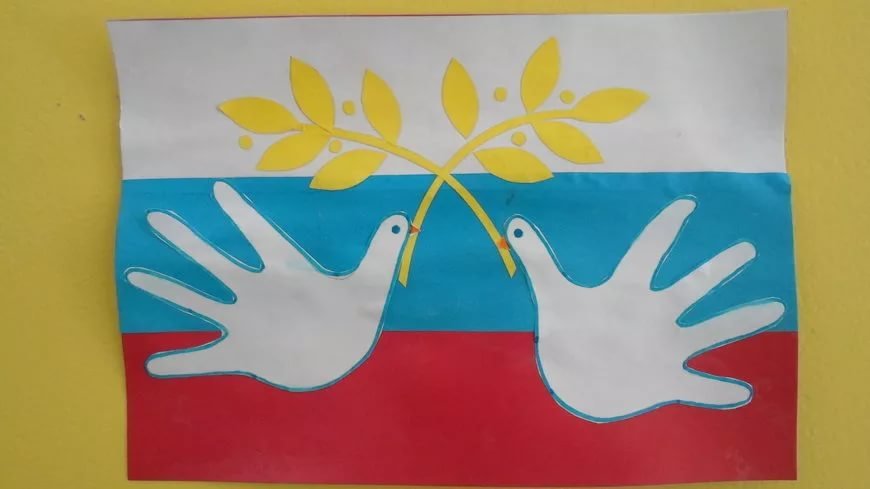 СРЕДА рисунок Шаблон: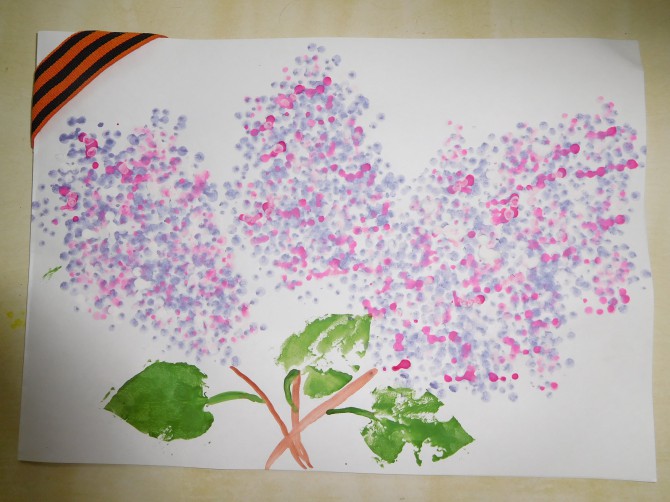 Рассказ стихотворения:С Днем Победы поздравляю,
В мире жить я вам желаю,
Я желаю, чтоб войны
Никогда не знали мы.ЧЕТВЕРГ   раскраска Шаблон: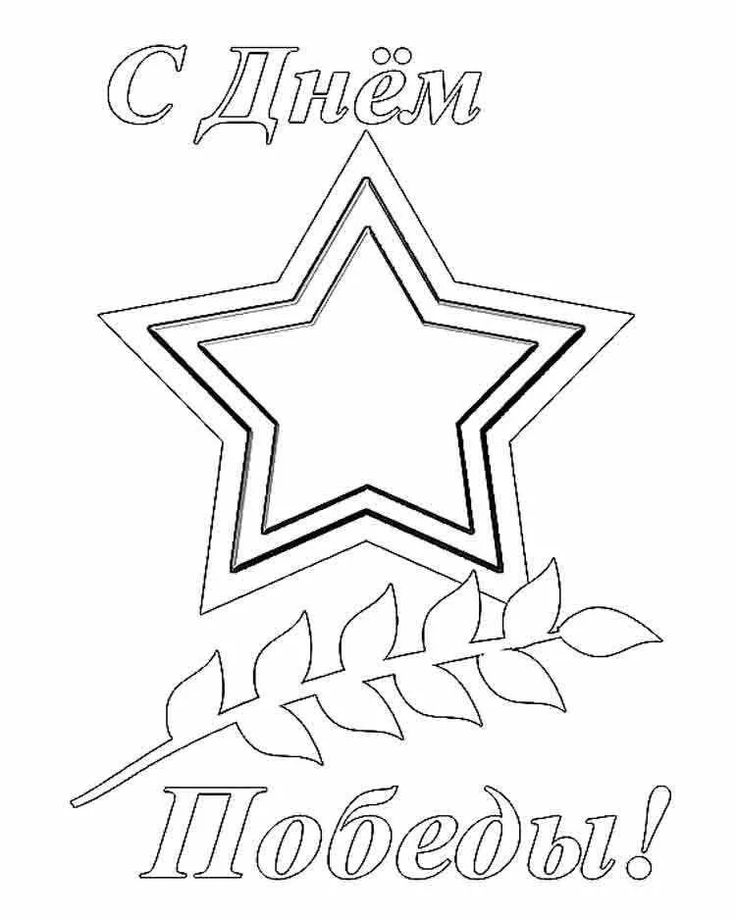 ПЯТНИЦА  мультфильм Солдатская сказка»https://yandex.ru/video/search?from=tabbar&text=мультфильм%20Солдатская%20сказка»